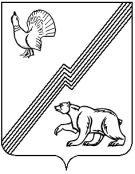 АДМИНИСТРАЦИЯ ГОРОДА ЮГОРСКАХанты-Мансийского автономного округа – Югры ПОСТАНОВЛЕНИЕот 17 июня 2016 года                                                                                                                   № 1424О внесении изменений в постановлениеадминистрации города Югорскаот 27.11.2015 № 3430 «Об утверждениипримерного Положения об оплате трудаработников муниципальных образовательныхучреждений города Югорска за счет средствот приносящей доход деятельности»В соответствии со статьей 144 Трудового кодекса Российской Федерации, с решением Думы города Югорска от 26.02.2016 № 7 «Об утверждении Положения о гарантиях и компенсациях для лиц, работающих в организациях, финансовое обеспечение которых осуществляется из бюджета города Югорска», Межотраслевым территориальным соглашением между администрацией города Югорска и профессиональными союзами бюджетной сферы муниципального образования:1. Внести в постановление администрации города Югорска от 27.11.2015 № 3430                        «Об утверждении Примерного Положения об оплате труда работников муниципальных образовательных учреждений города Югорска за счет средств от приносящей доход деятельности» следующие изменения:1.1. В пункте 5 слова «главы администрации города Югорска» заменить словами «главы города».1.2. В приложении:1.2.1. Пункт 6 раздела I изложить в следующей редакции:«6. Размер заработной платы работника учреждения не может быть ниже величины прожиточного минимума, установленного в Ханты-Мансийском автономном округе-Югре для трудоспособного населения.Низкооплачиваемым категориям работников, отработавшим месячную норму рабочего времени и выполнившим нормы труда (трудовые обязанности), производится доплата в виде фиксированной суммы к заработной плате до уровня прожиточного минимума трудоспособного населения, установленного в Ханты-Мансийском автономном округе-Югре.В случае отработки менее установленной месячной нормы рабочего времени по уважительным причинам (очередной оплачиваемый отпуск, отпуска, предоставляемые работнику в соответствии со статьями 128, 173, 174, 176, 255, 256, 257, 262, 263 Трудового кодекса Российской Федерации, дни временной нетрудоспособности), доплата до величины прожиточного минимума трудоспособного населения, установленного в Ханты-Мансийском автономном округе-Югре для трудоспособного населения производится пропорционально отработанному времени.Работникам, принятым на неполную ставку (норма часов на 0,25; 0,5; 0,75 ставки), производится доплата в виде фиксированной суммы к заработной плате пропорционально отработанному времени.Доплата в виде фиксированной суммы к заработной плате производится без учета единовременных выплат, предусмотренных разделом VI «Социальные выплаты» настоящего Положения.».1.2.2. Пункт 29 раздела IV изложить в следующей редакции:«29. Выплаты за работу в местностях с особыми климатическими условиями устанавливаются в соответствии со статьями 148, 316, 317 Трудового кодекса Российской Федерации и Положением о гарантиях и компенсациях для лиц, работающих в организациях, финансовое обеспечение которых осуществляется из бюджета города Югорска, утвержденным решением Думы города Югорска.».2. Руководителям муниципальных образовательных учреждений города Югорска внести соответствующие изменения в локальные нормативные акты, устанавливающие систему оплаты труда, с соблюдением требований действующего законодательства.3. Опубликовать постановление в официальном печатном издании города Югорска и разместить на официальном сайте администрации города Югорска.4. Настоящее постановление вступает в силу после его официального опубликования.5. Контроль за выполнением постановления возложить на заместителя главы города                  Т.И. Долгодворову.Исполняющий обязанностиглавы города Югорска                                                                                                       С.Д. Голин